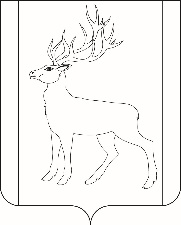 РОССИЙСКАЯ     ФЕДЕРАЦИЯИРКУТСКАЯ     ОБЛАСТЬДУМАМУНИЦИПАЛЬНОГО ОБРАЗОВАНИЯ КУЙТУНСКИЙ РАЙОНседьмого созываРЕШЕНИЕ«29» июня 2021 г.	                              р.п. Куйтун		                                    №  156. О внесении изменений в Правила землепользования и застройки Тулюшского муниципального образованияРуководствуясь статьей 33 Градостроительного кодекса Российской Федерации, статьями 29, 30, 47 Устава муниципального образования Куйтунский район, Дума муниципального образования Куйтунский район Р Е Ш И Л А:1. Внести в текстовую часть Правил землепользования и застройки Тулюшского муниципального образования, утвержденные решением Думы Тулюшского муниципального образования от 20 ноября 2013г. № 42-2 следующие изменения:1.1. Статью 14. «Жилые зоны» изложить в новой редакции (Приложение 1).2. Настоящее решение вступает в силу после его официального опубликования в газете «Вестник Куйтунского района».Председатель Думы муниципального образованияКуйтунский район 							                 А.О. ЯкубчикМэр муниципального образованияКуйтунский район 							                 А.П. МариПриложение 1к решению Думы муниципальногообразования Куйтунский район                                                                                                       от «29»  июня   2021г. №  156  .Статья 14. Жилые зоныТаблица № 14.1. Зона застройки индивидуальными жилыми домами – Ж-1*В скобках указаны иные равнозначные наименования.**Содержание видов разрешенного использования, перечисленных в настоящем классификаторе, допускается без отдельного указания в классификаторе размещение и эксплуатацию линейного объекта (кроме железных дорог общего пользования и автомобильных дорог общего пользования федерального и регионального значения), размещение защитных сооружений (насаждений), объектов мелиорации, антенно-мачтовых сооружений, информационных и геодезических знаков, если федеральным законом не установлено иное.***Текстовое наименование вида разрешенного использования земельного участка и его код (числовое обозначение) являются равнозначным. Таблица № 14.2. Предельные (минимальные и (или) максимальные) размеры земельных участков и предельные параметры разрешенного строительства, реконструкции объектов капитального строительства Основные виды разрешенного использования земельных участков* и объектов капитального строительстваОписание вида разрешенного использования земельных участков** и объектов капитального строительстваКод (числовое обозначение вида разрешенного использования земельного участка***Жилая застройкаРазмещение жилых помещений различного вида и обеспечение проживания в них. К жилой застройке относятся здания (помещения в них), предназначенные для проживания человека, за исключением зданий (помещений), используемых:- с целью извлечения предпринимательской выгоды из предоставления жилого помещения для временного проживания в них (гостиницы, дома отдыха);- для проживания с одновременным осуществлением лечения или социального обслуживания населения (санатории, дома ребенка, дома престарелых, больницы);- как способ обеспечения непрерывности производства (вахтовые помещения, служебные жилые помещения на производственных объектах);- как способ обеспечения деятельности режимного учреждения (казармы, караульные помещения, места лишения свободы, содержания под стражей).Содержание данного вида разрешенного использования включает в себя содержание видов разрешенного использования с кодами 2.1; 2.2; 2.3.2.0Для индивидуального жилищного строительстваРазмещение индивидуального жилого дома (дом, пригодный для постоянного проживания, высотой не выше трех надземных этажей);выращивание плодовых, ягодных, овощных, бахчевых или иных декоративных или сельскохозяйственных культур;размещение индивидуальных гаражей и подсобных сооружений2.1Для ведения личного подсобного хозяйстваРазмещение жилого дома, не предназначенного для раздела на квартиры (дома, пригодные для постоянного проживания и высотой не выше трех надземных этажей);производство сельскохозяйственной продукции;размещение гаража и иных вспомогательных сооружений;содержание сельскохозяйственных животных2.2Блокированная жилая застройкаРазмещение жилого дома, не предназначенного для раздела на квартиры, имеющего одну или несколько общих стен с соседними жилыми домами (количеством этажей не более чем три, при общем количестве совмещенных домов не более десяти и каждый из которых предназначен для проживания одной семьи, имеет общую стену (общие стены) без проемов с соседним блоком или соседними блоками, расположен на отдельном земельном участке и имеет выход на территорию общего пользования (жилые дома блокированной застройки);разведение декоративных и плодовых деревьев, овощных и ягодных культур; размещение индивидуальных гаражей и иных вспомогательных сооружений; обустройство спортивных и детских площадок, площадок отдыха2.3Обслуживание жилой застройкиРазмещение объектов капитального строительства, размещение которых предусмотрено видами разрешенного использования с кодами 3.1, если их размещение необходимо для обслуживания жилой застройки, а также связано с проживанием граждан, не причиняет вреда окружающей среде и санитарному благополучию, не нарушает права жителей, не требует установления санитарной зоны2.7Коммунальное обслуживаниеРазмещение объектов капитального строительства в целях обеспечения физических и юридических лиц коммунальными услугами, в частности: поставки воды, тепла, электричества, газа, предоставления услуг связи, отвода канализационных стоков, очистки и уборки объектов недвижимости (котельных, водозаборов, очистных сооружений, насосных станций, водопроводов, линий электропередач, трансформаторных подстанций, газопроводов, линий связи, телефонных станций, канализаций, стоянок, гаражей и мастерских для обслуживания уборочной и аварийной техники, а также зданий или помещений, предназначенных для приема физических и юридических лиц в связи с предоставлением им коммунальных услуг)3.1Социальное обслуживаниеРазмещение объектов капитального строительства, предназначенных для оказания гражданам социальной помощи (дома престарелых, дома ребенка, детские дома)размещение объектов капитального строительства для размещения отделений почты и телеграфа.3.2Амбулаторно-поликлиническое обслуживаниеРазмещение объектов капитального строительства, предназначенных для оказания гражданам амбулаторно-поликлинической медицинской помощи (поликлиники, фельдшерско-акушерские пункты, пункты здравоохранения, центры матери и ребенка, диагностические центры, молочные кухни, станции донорства крови, клинические лаборатории, аптеки)3.4.1Дошкольное, начальное и среднее общее образованиеРазмещение объектов капитального строительства, предназначенных для просвещения, дошкольного, начального и среднего общего образования (детские ясли, детские сады, школы, лицеи, гимназии, художественные, музыкальные школы, образовательные кружки и иные организации, осуществляющие деятельность по воспитанию, образованию и просвещению)3.5.1Культурное развитиеРазмещение объектов капитального строительства, предназначенных для размещения в них музеев, выставочных залов, художественных галерей, домов культуры и досуга, библиотек, кинотеатров и кинозалов, театров, филармоний, планетариев; устройство площадок для празднеств и гуляний; размещение детских игровых и спортивных площадок; размещение зданий и сооружений для размещения цирков, зверинцев, зоопарков, океанариумов3.6Отдых (рекреация)Обустройство мест для занятия спортом, физической культурой, пешими или верховыми прогулками, отдыха и туризма, наблюдения за природой, пикников, охоты, рыбалки и иной деятельности;размещение детских игровых площадок;создание и уход за парками, городскими лесами, садами и скверами, прудами, озерами, водохранилищами, пляжами, береговыми полосами водных объектов общего пользования, а также обустройство мест отдыха в них.5.0СпортРазмещение объектов капитального строительства в качестве спортивных клубов, спортивных залов, физкультурно-оздоровительных комплексов, бассейнов, устройство площадок для занятия спортом и физкультурой (беговые дорожки, спортивные сооружения, теннисные корты, поля для спортивной игры, автодромы, мотодромы, трамплины, трассы и спортивные стрельбища), в том числе водным (причалы и сооружения, необходимые для водных видов спорта и хранения соответствующего инвентаря);размещение спортивных баз и лагерей5.1Историко-культурная деятельностьСохранение и изучение объектов культурного наследия народов Российской Федерации (памятников истории и культуры), в том числе: объектов археологического наследия, достопримечательных мест, мест бытования исторических промыслов, производств и ремесел, недействующих военных и гражданских захоронений, объектов культурного наследия, хозяйственная деятельность, являющаяся историческим промыслом или ремеслом, а также хозяйственная деятельность, обеспечивающая познавательный туризм9.3Земельные участки (территории) общего пользованияРазмещение объектов улично-дорожной сети, автомобильных дорог и пешеходных тротуаров в границах населенных пунктов, пешеходных переходов, набережных, береговых полос водных объектов общего пользования, скверов, бульваров, площадей, проездов, малых архитектурных форм благоустройства12.0Условно разрешенные видыиспользования земельных участков* и объектов капитального строительстваОписание вида разрешенного использования земельных участков** и объектов капитального строительстваКод (числовое обозначение вида разрешенного использования земельного участка***ПитомникиВыращивание и реализация подроста деревьев и кустарников, используемых в сельском хозяйстве, а также иных сельскохозяйственных культур для получения рассады и семян;размещение сооружений, необходимых для указанных видов сельскохозяйственного производства1.17Бытовое обслуживаниеРазмещение объектов капитального строительства, предназначенных для оказания населению или организациям бытовых услуг (мастерские мелкого ремонта, ателье, бани, парикмахерские, прачечные, химчистки, похоронные бюро)3.3Религиозное использованиеРазмещение объектов капитального строительства, предназначенных для отправления религиозных обрядов (церкви, соборы, храмы, часовни, монастыри, мечети, молельные дома);размещение объектов капитального строительства, предназначенных для постоянного местонахождения духовных лиц, паломников и послушников в связи с осуществлением ими религиозной службы, а также для осуществления благотворительной и религиозной образовательной деятельности (монастыри, скиты, воскресные школы, семинарии, духовные училища)3.7Амбулаторное ветеринарное обслуживаниеРазмещение объектов капитального строительства, предназначенных для оказания ветеринарных услуг без содержания животных3.10.1МагазиныРазмещение объектов капитального строительства, предназначенных для продажи товаров, торговая площадь которых составляет до 5000 кв. м4.4Общественное питаниеРазмещение объектов капитального строительства в целях устройства мест общественного питания (рестораны, кафе, столовые, закусочные, бары)4.6СвязьРазмещение объектов связи, радиовещания, телевидения, включая воздушные радиорелейные, надземные и подземные кабельные линии связи, линии радиофикации, антенные поля, усилительные пункты на кабельных линиях связи, инфраструктуру спутниковой связи и телерадиовещания, за исключением объектов связи, размещение которых предусмотрено содержанием вида разрешенного использования с кодом 3.16.8Ведение огородничестваОсуществление деятельности, связанной с выращиванием ягодных, овощных, бахчевых и ли иных сельскохозяйственных культур и картофеля; размещение некапитального жилого строения и хозяйственных строений и сооружений, предназначенных для хранения сельскохозяйственных орудий труда и выращенной сельскохозяйственной продукции13.1Ведение садоводстваОсуществление деятельности, связанной с выращиванием плодовых, ягодных, овощных, бахчевых или иных сельскохозяйственных культур и картофеля;размещение садового дома, предназначенного для отдыха и не подлежащего разделу на квартиры;размещение хозяйственных строений и сооружений13.2Ведение дачного хозяйстваРазмещение жилого дачного дома (не предназначенного для раздела на квартиры, пригодного для отдыха и проживания, высотой не выше трех надземных этажей);осуществление деятельности, связанной с выращиванием плодовых, ягодных, овощных, бахчевых или иных сельскохозяйственных культур и картофеля;размещение хозяйственных строений и сооружений13.3Вспомогательные виды разрешенного использования земельных участков* и объектов капитального строительстваОписание вида разрешенного использования земельных участков** и объектов капитального строительстваКод (числовое обозначение вида разрешенного использования земельного участка***Объекты гаражного назначенияРазмещение отдельно стоящих и пристроенных гаражей, в том числе подземных, предназначенных для хранения личного автотранспорта граждан, с возможностью размещения автомобильных моек2.7.1ВИДЫПАРАМЕТРЫОсновные виды разрешенного использования земельных участков и объектов капитального строительстваОсновные виды разрешенного использования земельных участков и объектов капитального строительстваЖилая застройка (2.0)Для индивидуального жилищного строительства (2.1)Для ведения личного подсобного хозяйства (2.2)Блокированная жилая застройка (2.3)1. Предельные (минимальные/максимальные) размеры земельных участков, в том числе их площадь:п.Майский:Минимальная площадь земельных участков – 400 кв.м.Максимальная площадь земельных участков – 5000 кв.м.уч.Малой:Минимальная площадь земельных участков – 400 кв.м.Максимальная площадь земельных участков – 30000 кв.м.с.Тулюшка, п.жд.ст.Тулюшка, д.Широкие Кочки:Минимальная площадь земельных участков – 400 кв.м.Максимальная площадь земельных участков – 10000 кв.м.2. Минимальные отступы от границ земельных участков в целях определения мест допустимого размещения зданий, строений, сооружений, за пределами которых запрещено строительство зданий, строений, сооружений – 3 м.3. Предельное количество этажей зданий, строений, сооружений – 3 этажа (включая мансардный этаж).4. Максимальный процент застройки в границах земельного участка – 60%.Обслуживание жилой застройки (2.7)Коммунальное обслуживание (3.1)1. Предельные (минимальные/максимальные) размеры земельных участков, в том числе их площадь - не подлежат установлению.2. Минимальные отступы от границ земельных участков в целях определения мест допустимого размещения зданий, строений, сооружений, за пределами которых запрещено их строительство не подлежат установлению.3. Предельное количество этажей – не подлежит установлению.4. Максимальный процент застройки в границах земельного участка – не подлежит установлению.Социальное обслуживание (3.2)1. Предельные (минимальные/максимальные) размеры земельных участков, в том числе их площадь:Минимальная площадь земельных участков – 100 кв.м.Максимальная площадь земельных участков – 15000 кв.м.2. Минимальные отступы от границ земельных участков в целях определения мест допустимого размещения строений, сооружений, за пределами которых запрещено их строительство – 1 м.3. Предельное количество этажей зданий, строений, сооружений – 2 этажа.4. Максимальный процент застройки в границах земельного участка – 80%Амбулаторно-поликлиническое обслуживание (3.4.1)Предельные (минимальные/максимальные) размеры земельных участков, в том числе их площадь:Минимальная площадь земельных участков – 100 кв.м.Максимальная площадь земельных участков – 15000 кв.м.2. Минимальные отступы от границ земельных участков в целях определения мест допустимого размещения зданий, строений, сооружений, за пределами которых запрещено их строительство – 3 м.3. Предельное количество этажей зданий, строений, сооружений – 2 этажа.4. Максимальный процент застройки в границах земельного участка – 80%.Дошкольное, начальное и среднее общее образование (3.5.1)1. Предельные (минимальные/максимальные) размеры земельных участков, в том числе их площадь:Минимальная площадь земельных участков – 4000 кв.м.Максимальная площадь земельных участков – 40000 кв.м.2. Минимальные отступы от границ земельных участков в целях определения мест допустимого размещения зданий, строений, сооружений, за пределами которых запрещено строительство зданий, строений, сооружений – 3 м.3. Предельное количество этажей зданий, строений, сооружений – 3 этажа.4. Максимальный процент застройки в границах земельного участка – 60%.Культурное развитие (3.6)Предельные (минимальные/максимальные) размеры земельных участков, в том числе их площадь:Минимальная площадь земельных участков – 100 кв.м.Максимальная площадь земельных участков – 15000 кв.м.2. Минимальные отступы от границ земельных участков в целях определения мест допустимого размещения зданий, строений, сооружений, за пределами которых запрещено их строительство – 3 м.3. Предельное количество этажей зданий, строений, сооружений – 2 этажа.4. Максимальный процент застройки в границах земельного участка – 80%.Отдых (рекреация) (5.0)1. Предельные (минимальные/максимальные) размеры земельных участков, в том числе их площадь  - не подлежат установлению.2. Минимальные отступы от границ земельных участков в целях определения мест допустимого размещения зданий, строений, сооружений, за пределами которых запрещено их строительство не подлежат установлению.3. Предельное количество этажей – не подлежит установлению.4. Максимальный процент застройки в границах земельного участка – не подлежит установлению.Спорт (5.1)1. Предельные (минимальные/максимальные) размеры земельных участков, в том числе их площадь:Минимальная площадь земельных участков – 100 кв.м.Максимальная площадь земельных участков – 15000 кв.м.2. Минимальные отступы от границ земельных участков в целях определения мест допустимого размещения зданий, строений, сооружений, за пределами которых запрещено их строительство – 3 м.3. Предельное количество этажей зданий, строений, сооружений – 2 этажа.4. Максимальный процент застройки в границах земельного участка – 80%.Историко-культурная деятельность (9.3)Земельные участки (территории) общего пользования (12.0)1. Предельные (минимальные/максимальные) размеры земельных участков, в том числе их площадь - не подлежат установлению.2. Минимальные отступы от границ земельных участков в целях определения мест допустимого размещения зданий, строений, сооружений, за пределами которых запрещено их строительство не подлежат установлению.3. Предельное количество этажей – не подлежит установлению.4. Максимальный процент застройки в границах земельного участка – не подлежит установлению.Условно разрешенные виды использования земельных участков и объектов капитального строительстваУсловно разрешенные виды использования земельных участков и объектов капитального строительстваПитомники (1.17)1. Предельные (минимальные/максимальные) размеры земельных участков, в том числе их площадь - не подлежат установлению.2. Минимальные отступы от границ земельных участков в целях определения мест допустимого размещения строений, сооружений, за пределами которых запрещено их строительство – 3 м.3. Предельное количество этажей зданий, строений, сооружений – не подлежит установлению.4. Максимальный процент застройки в границах земельного участка – 80%.Бытовое обслуживание (3.3)1. Предельные (минимальные/максимальные) размеры земельных участков, в том числе их площадь - не подлежат установлению.2. Минимальные отступы от границ земельных участков в целях определения мест допустимого размещения зданий, строений, сооружений, за пределами которых запрещено их строительство не подлежат установлению.3. Предельное количество этажей – не подлежит установлению.4. Максимальный процент застройки в границах земельного участка – не подлежит установлению.Религиозное использование (3.7)1. Предельные (минимальные/максимальные) размеры земельных участков, в том числе их площадь  - не подлежат установлению.2. Минимальные отступы от границ земельных участков в целях определения мест допустимого размещения строений, сооружений, за пределами которых запрещено их строительство – 3 м.3. Предельное количество этажей зданий, строений, сооружений – не подлежит установлению.4. Максимальный процент застройки в границах земельного участка – 80%.Амбулаторное ветеринарное обслуживание (3.10.1)1. Предельные (минимальные/максимальные) размеры земельных участков, в том числе их площадь:Минимальная площадь земельных участков – 100 кв.м.Максимальная площадь земельных участков – 5000 кв.м. 2. Минимальные отступы от границ земельных участков в целях определения мест допустимого размещения зданий, строений, сооружений, за пределами которых запрещено их строительство – 3 м.3. Предельное количество этажей зданий, строений, сооружений – 2 этажа.4. Максимальный процент застройки в границах земельного участка – 80%.Магазины (4.4)1. Предельные (минимальные/максимальные) размеры земельных участков, в том числе их площадь:Минимальная площадь земельных участков – 100 кв.м.Максимальная площадь земельных участков – 15000 кв.м.2. Минимальные отступы от границ земельных участков в целях определения мест допустимого размещения зданий, строений, сооружений, за пределами которых запрещено их строительство – 1 м.3. Предельное количество зданий, строений, сооружений – 2 этажа.4. Максимальный процент застройки в границах земельного участка – 80%.Общественное питание (4.6)1. Предельные (минимальные/максимальные) размеры земельных участков, в том числе их площадь:Минимальная площадь земельных участков – 100 кв.м.Максимальная площадь земельных участков – 15000 кв.м.2. Минимальные отступы от границ земельных участков в целях определения мест допустимого размещения строений, сооружений, за пределами которых запрещено их строительство – 3 м.3. Предельное количество этажей зданий, строений, сооружений – 2 этажа.4. Максимальный процент застройки в границах земельного участка – 80%.Связь (6.8)1. Предельные (минимальные/максимальные) размеры земельных участков, в том числе их площадь  - не подлежат установлению.2. Минимальные отступы от границ земельных участков в целях определения мест допустимого размещения – не подлежат установлению.3. Предельное количество этажей или предельная высота – не подлежит установлению.4. Максимальный процент застройки в границах земельного участка – не подлежит установлению.Ведение огородничества (13.1)Ведение садоводства (13.2)Ведение дачного хозяйства (13.3)1. Предельные (минимальные и (или) максимальные) размеры земельных участков, в том числе их площадь:п.Майский:Минимальная площадь земельных участков – 400 кв.м.Максимальная площадь земельных участков – 5000 кв.м.уч.Малой:Минимальная площадь земельных участков – 400 кв.м.Максимальная площадь земельных участков – 30000 кв.м.с.Тулюшка, п.жд.ст.Тулюшка, д.Широкие Кочки:Минимальная площадь земельных участков – 400 кв.м.Максимальная площадь земельных участков – 10000 кв.м.2. Минимальные отступы от границ земельных участков в целях определения мест допустимого размещения строений, сооружений, за пределами которых запрещено их строительство – 3 м.3. Предельное количество этажей зданий, строений, сооружений – 1 этаж.4. Максимальный процент застройки в границах земельного участка – 30%.Вспомогательные виды разрешенного использования земельных участков и объектов капитального строительстваВспомогательные виды разрешенного использования земельных участков и объектов капитального строительстваОбъекты гаражного назначения (2.7.1)Значения предельных (минимальных и (или) максимальных) размеров земельных участков и предельных параметров разрешенного строительства, реконструкции объектов капитального строительства принимаются в соответствии с предельными (минимальными и (или) максимальными) размерами земельных участков и предельными параметрами разрешенного строительства, реконструкции объектов капитального строительства, установленными для основных видов разрешенного использования или условно разрешенных видов использования по отношению к которым данный вид разрешенного использования является вспомогательным и осуществляется совместно с ним.